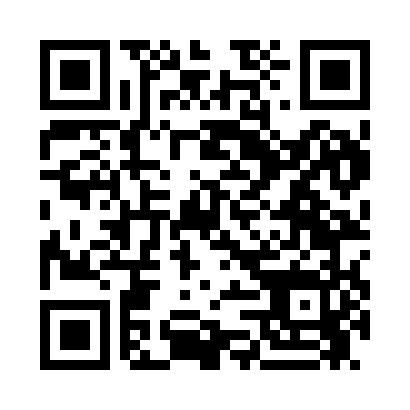 Prayer times for McKeeversville, Nevada, USAMon 1 Jul 2024 - Wed 31 Jul 2024High Latitude Method: Angle Based RulePrayer Calculation Method: Islamic Society of North AmericaAsar Calculation Method: ShafiPrayer times provided by https://www.salahtimes.comDateDayFajrSunriseDhuhrAsrMaghribIsha1Mon3:595:2712:434:338:009:272Tue4:005:2712:444:338:009:273Wed4:015:2812:444:338:009:274Thu4:015:2812:444:348:009:275Fri4:025:2912:444:347:599:266Sat4:035:2912:444:347:599:267Sun4:035:3012:454:347:599:258Mon4:045:3012:454:347:599:259Tue4:055:3112:454:347:589:2410Wed4:065:3212:454:347:589:2411Thu4:065:3212:454:347:589:2312Fri4:075:3312:454:347:579:2313Sat4:085:3412:454:347:579:2214Sun4:095:3412:454:357:569:2115Mon4:105:3512:464:357:569:2116Tue4:115:3612:464:357:559:2017Wed4:125:3612:464:357:559:1918Thu4:135:3712:464:357:549:1819Fri4:145:3812:464:357:549:1720Sat4:155:3812:464:357:539:1721Sun4:165:3912:464:347:529:1622Mon4:175:4012:464:347:529:1523Tue4:185:4112:464:347:519:1424Wed4:195:4112:464:347:509:1325Thu4:205:4212:464:347:509:1226Fri4:215:4312:464:347:499:1127Sat4:225:4412:464:347:489:1028Sun4:235:4412:464:347:479:0829Mon4:245:4512:464:337:469:0730Tue4:255:4612:464:337:459:0631Wed4:265:4712:464:337:459:05